	MĚSTO ŽATEC	USNESENÍ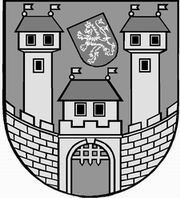 	z 	3	. jednání Zastupitelstva města Žatce 	konaného dne 	25.3.2015Usnesení č. 	42  /15	-	81  /15	  42/15	Volba návrhové komise	  43/15	Schválení programu	  44/15	Kontrola usnesení zastupitelstva města	  45/15	Zpráva o činnosti Nemocnice Žatec, o.p.s.	  46/15	Zpráva o činnosti Žatecké teplárenské, a.s.	  47/15	Informace o investičních akcích	  48/15	Návrh na změnu ÚP Žatec - právní stav po změně č. 4  - st.p.č. 1745/2 k.ú. 	Žatec	  49/15	Žádost fyzické osoby	  50/15	Žádost fyzické osoby	  51/15	Prodej části pozemku p.p.č. 5617/6 v k.ú. Žatec	  52/15	Prodej pozemků p.p.č. 6824 a st.p.č. 30/1 v k.ú. Žatec	  53/15	Žádost o bezúplatný převod pozemku st.p.č. 32/2 v k.ú. Žatec	  54/15	Prodej části pozemku p.p.č. 4221/1 v k.ú. Žatec	  55/15	Prodej pozemku p.p.č. 248/26 v k.ú. Milčeves	  56/15	Prodej pozemků a částí pozemků p.p.č. 552, 7032/37, 7032/38, 7032/39 a 	7032/40 v k.ú. Žatec	  57/15	Nabytí části pozemku p.p.č. 4507/112 v k.ú. Žatec do majetku města	  58/15	Žádost o směnu pozemků v k.ú. Žatec	  59/15	Žádost o směnu pozemků v k.ú. Žatec	  60/15	Rozpočtová změna – Revitalizace Dukelské ulice v Žatci – 	Šafaříkova/Škréty	  61/15	Rozpočtová změna – uvolnění finančních prostředků na investiční akce a 	opravy 2015	  62/15	Názvy ulic	  63/15	Závěrečný účet Města Žatce za rok 2014	  64/15	RK MPR V. Martinovský – žádost o ponechání VH 2014	  65/15	Návrh na zapojení finančních prostředků nevyčerpaných v roce 2014 do 	rozpočtu roku 2015	  66/15	Rozpočtová změna – příspěvek na výkon státní správy	  67/15	Pohledávky Města Žatec	  68/15	Dodatek č. 4 ke zřizovací listině příspěvkové organizace Základní škola a 	Mateřská škola, Žatec, Jižní 2777, okres Louny	  69/15	Žádost o účelovou neinvestiční dotaci - Technická správa města Žatec s.r.o.	  70/15	Nemocnice Žatec, o.p.s.  - žádost o účelovou investiční dotaci na digitalizaci	 mamografu	  71/15	Návrh na volbu přísedícího Okresního soudu v Lounech	  72/15	Program regenerace MPR a MPZ pro rok 2015	  73/15	Kolektivní smlouvy zaměstnanců Města Žatec	  74/15	Jmenování člena dozorčí rady Nemocnice Žatec o.p.s.	  75/15	Rozpočtová změna akce „Dukelská ulice, rekonstrukce komunikace a 	chodníků – I. etapa“ – finanční spoluúčast	  76/15	Destinační agentura Dolní Poohří, o.p.s.	  77/15	Finanční příspěvky pro rok 2015 nad 50.000,00 Kč – sportovní organizace	  78/15	Finanční příspěvky pro rok 2015 – PODPORA CÍLŮ A OPATŘENÍ 	KOMUNITNÍHO PLÁNU	  79/15	Odměny za výkon funkce neuvolněných zastupitelů	  80/15	Statut Sociálního fondu Města Žatec	  81/15	Zpráva o činnosti Rady města Žatce	  42/15		Volba návrhové komiseZastupitelstvo města Žatce projednalo a schvaluje tříčlennou návrhovou komisi ve složení PhDr. Zdeňka Venclíčková Baranniková, RSDr. Milan Pipal, MVDr. Břetislav Frýba.	  43/15	Schválení programuZastupitelstvo města Žatce schvaluje program zasedání s těmito změnami:vyjmutí bodu č. 35 - Jmenování členů správní rady Nemocnice Žatec o.p.s.; bodu č. 37 - Volba člena kontrolního výboru zastupitelstva města; bodu č. 38 - Návrh na volbu předsedy finančního výboru zastupitelstva města; bodu č. 39 - Návrh členů finančního výboru zastupitelstva městaa doplnění bodu č. 35 - Rozpočtová změna akce „Dukelská ulice, rekonstrukce komunikacea chodníků – I. etapa“ – finanční spoluúčast; bodu č. 37 - Finanční příspěvky pro rok 2015 nad 50.000,00 Kč – sportovní organizace; bodu č. 38 - Finanční příspěvky pro rok 2015 – Podpora cílů a opatření komunitního plánu; bodu č. 39 - Odměny za výkon funkce neuvolněných zastupitelů.	  44/15	Kontrola usnesení zastupitelstva městaZastupitelstvo města Žatce bere na vědomí kontrolu usnesení z minulého jednání zastupitelstva města.	  45/15	Zpráva o činnosti Nemocnice Žatec, o.p.s.Zastupitelstvo města Žatce bere na vědomí zprávu o činnosti Nemocnice Žatec, o.p.s. za období do února 2015.	  46/15	Zpráva o činnosti Žatecké teplárenské, a.s.Zastupitelstvo města Žatce bere na vědomí zprávu o činnosti Žatecké teplárenské, a.s. za rok 2014 a leden 2015.	  47/15	Informace o investičních akcíchZastupitelstvo města Žatce bere na vědomí informaci o investičních akcích.	  48/15	Návrh na změnu ÚP Žatec - právní stav po změně č. 4  - st.p.č. 1745/2 k.ú.	   ŽatecZastupitelstvo města Žatce posoudilo předložený návrh na změnu Územního plánu Žatec - právní stav po změně č. 4, dle písm. d) § 44 zákona č. 183/2006 Sb., o územním plánování a stavebním řádu (stavební zákon) ve znění pozdějších předpisů a nesouhlasí se změnou regulativů na pozemku st.p.č. 1745/2 k.ú. Žatec.	  49/15	Žádost fyzické osobyZastupitelstvo města Žatce projednalo žádost fyzické osoby a neschvaluje prominutí příslušenství dluhu na nájmu bytu č. 2719/6 ul. Javorová v Žatci.	  50/15	Žádost fyzické osobyZastupitelstvo města Žatce neschvaluje zřízení služebnosti stezky a cesty na pozemku ostatní plochy p.p.č. 7223 o výměře 165 m2 v k.ú. Žatec.	  51/15	Prodej části pozemku p.p.č. 5617/6 v k.ú. ŽatecZastupitelstvo města Žatce neschvaluje prodej části pozemku ostatní plochy p.p.č. 5617/6 v k.ú. Žatec.	  52/15	Prodej pozemků p.p.č. 6824 a st.p.č. 30/1 v k.ú. ŽatecZastupitelstvo města Žatce neschvaluje prodej pozemků ostatní plochy p.p.č. 6824 o výměře 14 m2 a zastavěné plochy a nádvoří st.p.č. 30/1 o výměře 162 m2 v k.ú. Žatec za účelem udržování pozemků.	  53/15	Žádost o bezúplatný převod pozemku st.p.č. 32/2 v k.ú. ŽatecZastupitelstvo města Žatce neschvaluje bezúplatný převod pozemku zastavěné plochy a nádvoří st.p.č. 32/2 o výměře 33 m2 s opěrnou zdí v k.ú. Žatec.	  54/15	Prodej části pozemku p.p.č. 4221/1 v k.ú. ŽatecZastupitelstvo města Žatce neschvaluje prodej části pozemku ostatní plocha p.p.č. 4221/1 v k.ú. Žatec.	  55/15	Prodej pozemku p.p.č. 248/26 v k.ú. MilčevesZastupitelstvo města Žatce neschvaluje prodej části pozemku ostatní plochy p.p.č. 248/26 v k.ú. Milčeves.	  56/15	Prodej pozemků a částí pozemků p.p.č. 552, 7032/37, 7032/38, 7032/39 a 	   7032/40 v k.ú. ŽatecZastupitelstvo města Žatce neschvaluje prodej pozemků a částí pozemků:  p.p.č. 552, p.p.č. 7032/37, p.p.č. 7032/38, p.p.č. 7032/39 a p.p.č. 7032/40 v k.ú. Žatec.	  57/15	Nabytí části pozemku p.p.č. 4507/112 v k.ú. Žatec do majetku městaZastupitelstvo města Žatce schvaluje uzavření smlouvy o bezúplatném převodu nemovitého majetku části pozemku p.p.č. 4507/112 v k.ú. Žatec v termínu do 31.05.2015 (nabytí schváleno usnesením zastupitelstva města č. 18/12 ze dne 16.02.2012).	  58/15	Žádost o směnu pozemků v k.ú. ŽatecZastupitelstvo města Žatce neschvaluje směnu pozemku orná půda p.p.č. 4558/17 o výměře 112 m2 v k.ú. Žatec ve vlastnictví fyzické osoby za pozemek nově vzniklý na základě geometrického plánu č. 3488-55/2006 ze dne 15.01.2007 p.p.č. 5580/7 o výměře 4856 m2 v k.ú. Žatec v majetku Města Žatce.	  59/15	Žádost o směnu pozemků v k.ú. ŽatecZastupitelstvo města Žatce neschvaluje směnu pozemků ostatní plochy p.p.č. 444/47 o výměře 86 m2 a  ostatní plochy p.p.č. 444/48 o výměře 14 m2 v k.ú. Žatec za část (100 m2) pozemku ostatní plochy p.p.č. 431/1 o výměře 10324 m2 v k.ú. Žatec v majetku Města Žatce.	  60/15	Rozpočtová změna – Revitalizace Dukelské ulice v Žatci – 	   Šafaříkova/ŠkrétyZastupitelstvo města Žatce schvaluje rozpočtovou změnu na převod finančních prostředků z investičního fondu na financování investiční akce s názvem „Revitalizace Dukelské ulice v Žatci – Šafaříkova/Škréty“: Výdaje: 741-6171-6901                  - 7.000.000,00 Kč (IF)Výdaje: 710-2212-6121 org. 6382       + 7.000.000,00 Kč (investiční akce).	  61/15	Rozpočtová změna – uvolnění finančních prostředků na investiční akce 	   a opravy 2015Zastupitelstvo města Žatce schvaluje rozpočtové změny - uvolnění finančních prostředků z investičního fondu na financování akcí schválených v návrhu investic a oprav pro rok 2015 v tomto znění:Výdaje: 741-6171-6901                 - 3.800.000,00 Kč (IF)Výdaje: 710-2212-5171 org. 668        + 3.800.000,00 Kč (ul. Lučanská)Výdaje: 741-6171-6901                 - 1.600.000,00 Kč (IF)Výdaje: 716-3322-5171 org. 299        + 1.600.000,00 Kč (Klášter Kapucínů)Výdaje: 741-6171-6901                 - 1.000.000,00 Kč (IF)Výdaje: 710-2212-5166                + 1.000.000,00 Kč (projekty, komunikace)Výdaje: 741-6171-6901                 - 2.200.000,00 Kč (IF)Výdaje: 739-2333-5171 org. 701       + 2.200.000,00 Kč (vodní tok Radíčeves)Výdaje: 741-6171-6901                    - 500.000,00 Kč (IF)Výdaje: 714-3111-6121 org. 5371         + 500.000,00 Kč (MŠ U Jezu)Výdaje: 741-6171-6901                    - 300.000,00 Kč (IF)Výdaje: 710-2219-6121 org. 681           + 300.000,00 Kč (ul. Stavbařů x Pekárenská).	  62/15	Názvy ulicZastupitelstvo města Žatce projednalo žádost fyzické osoby a v souladu s ust. § 84 odst. 2 písm. r) zákona č. 128/2000 Sb., o obcích, v platném znění, schvaluje pojmenování nově vzniklých ulic 1. Ladislava Škvrny a 2. Robova v lokalitě U Flory, ležících na p.p.č. 4558/3, k.ú. Žatec.	  63/15	Závěrečný účet Města Žatce za rok 2014Zastupitelstvo města Žatce vyjadřuje souhlas s celoročním hospodařením Města Žatce za rok 2014, a to bez výhrad. Zároveň Zastupitelstvo města Žatce bere na vědomí zprávu auditora o přezkoumání hospodaření Města Žatce za rok 2014 s výsledkem „bez chyb a nedostatků“.	  64/15	RK MPR V. Martinovský – žádost o ponechání VH 2014Zastupitelstvo města Žatce ponechává výsledek hospodaření za rok 2014 dosažený ke dni 31.12.2014 správcem domů, Vladimírem Martinovským – RK MPR, IČ: 10438891, Kovářská 1257, 438 01 Žatec ve výši 569.299,15 Kč na účtu 432 - nerozdělený zisk, neuhrazená ztráta z minulých let.	  65/15	Návrh na zapojení finančních prostředků nevyčerpaných v roce 2014 do 	   rozpočtu roku 2015Zastupitelstvo města Žatce schvaluje zapojení finančních prostředků nevyčerpaných v roce 2014 do rozpočtu Města Žatce roku 2015 dle předloženého návrhu varianta A s tím, že se Rezervní fond sníží o částku 500.000,00 Kč, která bude převedena na kapitolu 741 – Příspěvky sportovním organizacím.	  66/15	Rozpočtová změna – příspěvek na výkon státní správyZastupitelstvo města Žatce schvaluje rozpočtovou změnu ve výši 19.577.600,00 Kč, a to zapojení příspěvku na výkon státní správy v působnosti obcí na rok 2015.Příjmy: 4112                  + 19.577.600,00 Kč (příspěvek na výkon st. spr.)        719-6171-2329        - 19.999.600,00 Kč (nahodilé příjmy)Výdaje: 741-6171-5901       -    422.000,00 Kč (rezervní fond).	  67/15	Pohledávky Města ŽatecZastupitelstvo města Žatce bere na vědomí informaci o stavu a výši vymáhaných pohledávek Města Žatec ke dni 31.12.2014.	  68/15	Dodatek č. 4 ke zřizovací listině příspěvkové organizace Základní škola 	   a Mateřská škola, Žatec, Jižní 2777, okres LounyZastupitelstvo města Žatec schvaluje Dodatek č. 4 ke Zřizovací listině příspěvkové organizace Základní škola a Mateřská škola, Žatec, Jižní 2777, okres Louny, ve znění dodatků č. 1 ze dne 03.03.2006, č. 2 ze dne 23.10.2009 a č. 3 ze dne 18.05.2012.	  69/15	Žádost o účelovou neinvestiční dotaci - Technická správa města Žatec 	   s.r.o.Zastupitelstvo města Žatce projednalo žádost jednatele společnosti Technická správa města Žatec s.r.o., Čeradická 1014, 438 01 Žatec, IČ 227 92 830 Ing. Andreje Greža a schvaluje poskytnutí účelové neinvestiční dotace na úhradu ztráty při provozování Otevřeného koupaliště se saunou v Žatci v roce 2014 ve výši 695.441,00 Kč.Zastupitelstvo města Žatec schvaluje rozpočtovou změnu ve výši 696.000,00 KčVýdaje: 741-6171-5901               - 696.000,00 Kč (čerpání RF)Výdaje: 739-3412-5213 org. 510      + 696.000,00 Kč (účelová neinvestiční dotace).	  70/15	Nemocnice Žatec, o.p.s.  - žádost o účelovou investiční dotaci na   	   digitalizaci mamografuZastupitelstvo města Žatce projednalo žádost ředitele Nemocnice Žatec, o.p.s., Ing. Čestmíra Nováka a schvaluje Nemocnici Žatec, o.p.s., IČ 250 26 259, sídlo Husova 2796, 438 01 Žatec poskytnutí účelové investiční dotace z rozpočtu města Žatce na digitalizaci mamografu ve výši 800.000,00 Kč.Zastupitelstvo města Žatce schvaluje tuto rozpočtovou změnu:Výdaje: 741-6171-5901           - 800.000,00 Kč (čerpání RF)Výdaje: 715-3522-6321          + 800.000,00 Kč (účelová investiční dotace).	  71/15	Návrh na volbu přísedícího Okresního soudu v LounechZastupitelstvo města Žatce zvolilo fyzickou osobu přísedícím Okresního soudu v Lounech.	  72/15	Program regenerace MPR a MPZ pro rok 2015Zastupitelstvo města Žatce schvaluje rozdělení finančních prostředků z Programu regenerace MPR a MPZ pro rok 2015 dle předloženého návrhu:	  73/15	Kolektivní smlouvy zaměstnanců Města ŽatecZastupitelstvo města Žatec bere na vědomí informaci o uzavření Kolektivních smluv pro zaměstnance Města Žatec zařazené do Městského úřadu Žatec a Městské policie Žatec.	  74/15	Jmenování člena dozorčí rady Nemocnice Žatec o.p.s.Zastupitelstvo města Žatce v souladu s článkem IX. Zakládací listiny obecně prospěšné společnosti Nemocnice Žatec o.p.s. bere na vědomí zánik členství uplynutím funkčního období Ing. Aleny Hlávkové v dozorčí radě Nemocnice Žatec o.p.s. a to ke dni 21.02.2015.Zastupitelstvo města Žatce projednalo a jmenuje členem dozorčí rady Nemocnice Žatec o.p.s.: Mgr. Miroslava Jana Šramotu s účinností od 25.03.2015.	  75/15	Rozpočtová změna akce „Dukelská ulice, rekonstrukce komunikace a 	chodníků – I. etapa“ – finanční spoluúčastZastupitelstvo města Žatce schvaluje rozpočtovou změnu, a to zapojení finanční spoluúčasti ve výši 1.231.635,00 Kč do rozpočtu města na investiční akci „Dukelská ulice, rekonstrukce komunikace a chodníků – I. etapa“.příjmy: 710-2212-3129, org. 638          + 1.231.000,00 Kč (přijetí finanční spoluúčasti)výdaje: 710-2212-6121, org. 638          + 1.231.000,00 Kč (rekonstrukce ul. Dukelská).	  76/15	Destinační agentura Dolní Poohří, o.p.s.Zastupitelstvo města Žatce jmenuje zástupce města Žatce ve správní radě Destinační agentury Dolní Poohří, o.p.s.: Jaroslava Špičku a Jiřího Harajdu.Zastupitelstvo města Žatce jmenuje zástupce města Žatce v dozorčí radě Destinační agentury Dolní Poohří, o.p.s.: Mgr. et Mgr. Stanislavu Sajdlovou.	  77/15	Finanční příspěvky pro rok 2015 nad 50.000,00 Kč – sportovní 	   organizaceZastupitelstvo města Žatce dle § 85 odst. c) zákona č. 128/2000 Sb., o obcích (obecní zřízení), ve znění pozdějších předpisů, schvaluje poskytnutí finančních příspěvků sportovním organizacím pro rok 2015 nad 50.000,00 Kč dle předloženého návrhu a v souladu se zápisem z jednání komise tělovýchovy a sportu.	  78/15	Finanční příspěvky pro rok 2015 – PODPORA CÍLŮ A OPATŘENÍ 	   KOMUNITNÍHO PLÁNUZastupitelstvo města Žatce projednalo a schvaluje dle ust. § 85, odst. c) zákona č. 128/2000 Sb., o obcích (obecní zřízení), ve znění pozdějších předpisů, poskytnutí finančních příspěvků pro rok 2015 nad 50.000,00 Kč dle předloženého návrhu – oblast podpory cílů a opatření Komunitního plánu sociálních služeb a prorodinných aktivit na rok 2015.	  79/15	Odměny za výkon funkce neuvolněných zastupitelůZastupitelstvo města Žatce v souladu s ustanovením § 84, odst. 2, písm. n) zákona č. 128/2000 Sb., o obcích v platném znění, projednalo novelizovanou maximální výši odměn a příplatků za výkon funkce zastupitelů v souladu s novelou nařízení č. 37/2003 Sb., o odměnách za výkon funkce členům zastupitelstev v platném znění a ponechává jejich výši schválenou usnesením č. 20/15 dne 05.02.2015.	  80/15	Statut Sociálního fondu Města ŽatecZastupitelstvo města Žatec schvaluje Statut Sociálního fondu Města Žatec.	  81/15	Zpráva o činnosti Rady města ŽatceZastupitelstvo města Žatce bere na vědomí zprávu o činnosti Rady města Žatce za období od 29.01.2015 do 17.03.2015.		Místostarosta						Starostka	Jaroslav Špička v.r.	Mgr. Zdeňka Hamousová v.r.Za správnost vyhotovení: Pavlína KloučkováUpravená verze dokumentu z důvodu dodržení přiměřenosti rozsahu zveřejňovaných osobních údajů podle zákona č. 101/2000 Sb., o ochraně osobních údajů v platném znění.Městská památková rezervace: 510.000,00 KčMěstská památková rezervace: 510.000,00 Kč     Objekt     ObjektCharakteristika obnovyPodíl vlastníkaPodíl městaDotace z programu regeneraceCelkové náklady akceč.p. 66č.p. 66Střecha, krov260 95373 404155 000489 357č.p. 84č.p. 84Střecha, krov178 12453 845127 000358 969č.p. 108č.p. 108Výměna oken, fasáda204 415 60 250137 000401 665č.p. 154č.p. 154Okna, vchod. dveře, ul. fasáda90 28725 28653 000168 573č.p. 162č.p. 162Statika zdi, fasáda61 10317 48938 000116 592CELKEMCELKEM794 882230 274510 0001 535 156